Informacje dla pracodawcy:-Pracodawca zgłasza ofertę pracy do jednego Powiatowego Urzędu Pracy właściwego ze względu na siedzibę pracodawcy albo miejsce wykonywania pracy albo innego wybranego przez siebie urzędu.-Powiatowy Urząd Pracy nie może przyjąć oferty pracy, jeżeli pracodawca zawarł w ofercie pracy wymagania, które naruszają zasadę równego traktowania w zatrudnieniu w rozumieniu przepisów prawa pracy i mogą dyskryminować kandydatów do pracy, w szczególności ze względu na płeć, wiek, niepełnosprawność, rasę, religię, narodowość, przekonania polityczne, przynależność związkową, pochodzenie etniczne, wyznanie lub orientację seksualną.-Powiatowy Urząd Pracy może nie przyjąć oferty pracy, w szczególności jeżeli pracodawca w okresie 365 dni przed dniem zgłoszenia oferty pracy został ukarany lub skazany prawomocnym wyrokiem za naruszenie przepisów prawa pracy albo jest objęty postępowaniem dotyczącym naruszenia przepisów prawa pracy.Podstawa prawna: Ustawa z dnia 20 kwietnia 2004 r. o promocji zatrudnienia i instytucjach rynku pracy (tekst jednolity Dz. U. z 2024 r., poz. 475).Oświadczam, że w okresie 365 dni przed dniem zgłoszenia oferty pracy nie zostałem skazany prawomocnym wyrokiem za naruszenie praw pracowniczych lub nie jestem objęty postępowaniem wyjaśniającym w tej sprawie oraz, że ofertę pracy zgłosiłem do jednego Powiatowego Urzędu Pracy tj. w Sokołowie Podlaskim.Administratorem danych osobowych jest Dyrektor Powiatowego Urzędu Pracy w Sokołowie Podlaskim z siedzibą przy ul. Oleksiaka Wichury 3, 08-300 Sokołów Podlaski. We wszelkich sprawach związanych z przetwarzania danych osobowych można kontaktować się z Inspektorem ochrony danych drogą mailową: iod@pup.sokolowpodl.pl. Przetwarzanie danych osobowych jest konieczne w celu realizacji zadań ustawowych, określonych w przepisach z zakresu polityki rynku pracy, postępowania administracyjnego oraz innych przepisów regulujących działalność Administratora. Pełna treść klauzuli informacyjnej zgodnie z art.13 ust.1 i 2 ogólnego rozporządzenia o ochronie danych (RODO) jest dostępna na stronie internetowej pod adresem: sokolowpodlaski.praca.gov.pl......................................…………………………............................................                                        data czytelny podpis pracodawcyWypełnia pracownik Powiatowego Urzędu Pracy w Sokołowie Podlaskim.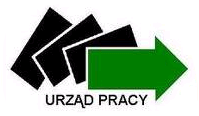 Powiatowy Urząd Pracy w Sokołowie PodlaskimCentrum Aktywizacji Zawodowejul. Oleksiaka Wichury 3, 08-300 Sokołów Podlaskitel.: 25 787 22 04, 25 781 71 30, fax.: 25 781 71 49email: sekretariat@pup.sokolowpodl.plPowiatowy Urząd Pracy w Sokołowie PodlaskimCentrum Aktywizacji Zawodowejul. Oleksiaka Wichury 3, 08-300 Sokołów Podlaskitel.: 25 787 22 04, 25 781 71 30, fax.: 25 781 71 49email: sekretariat@pup.sokolowpodl.plPowiatowy Urząd Pracy w Sokołowie PodlaskimCentrum Aktywizacji Zawodowejul. Oleksiaka Wichury 3, 08-300 Sokołów Podlaskitel.: 25 787 22 04, 25 781 71 30, fax.: 25 781 71 49email: sekretariat@pup.sokolowpodl.plPowiatowy Urząd Pracy w Sokołowie PodlaskimCentrum Aktywizacji Zawodowejul. Oleksiaka Wichury 3, 08-300 Sokołów Podlaskitel.: 25 787 22 04, 25 781 71 30, fax.: 25 781 71 49email: sekretariat@pup.sokolowpodl.plPowiatowy Urząd Pracy w Sokołowie PodlaskimCentrum Aktywizacji Zawodowejul. Oleksiaka Wichury 3, 08-300 Sokołów Podlaskitel.: 25 787 22 04, 25 781 71 30, fax.: 25 781 71 49email: sekretariat@pup.sokolowpodl.plPowiatowy Urząd Pracy w Sokołowie PodlaskimCentrum Aktywizacji Zawodowejul. Oleksiaka Wichury 3, 08-300 Sokołów Podlaskitel.: 25 787 22 04, 25 781 71 30, fax.: 25 781 71 49email: sekretariat@pup.sokolowpodl.plPowiatowy Urząd Pracy w Sokołowie PodlaskimCentrum Aktywizacji Zawodowejul. Oleksiaka Wichury 3, 08-300 Sokołów Podlaskitel.: 25 787 22 04, 25 781 71 30, fax.: 25 781 71 49email: sekretariat@pup.sokolowpodl.plPowiatowy Urząd Pracy w Sokołowie PodlaskimCentrum Aktywizacji Zawodowejul. Oleksiaka Wichury 3, 08-300 Sokołów Podlaskitel.: 25 787 22 04, 25 781 71 30, fax.: 25 781 71 49email: sekretariat@pup.sokolowpodl.pl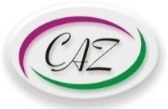 KRAJOWA OFERTA PRACYKRAJOWA OFERTA PRACYKRAJOWA OFERTA PRACYKRAJOWA OFERTA PRACYKRAJOWA OFERTA PRACYKRAJOWA OFERTA PRACYKRAJOWA OFERTA PRACYKRAJOWA OFERTA PRACYKRAJOWA OFERTA PRACYKRAJOWA OFERTA PRACYForma realizacji oferty:  ☐ Otwarta   ☐ ZamkniętaForma realizacji oferty:  ☐ Otwarta   ☐ ZamkniętaForma realizacji oferty:  ☐ Otwarta   ☐ ZamkniętaForma realizacji oferty:  ☐ Otwarta   ☐ ZamkniętaForma realizacji oferty:  ☐ Otwarta   ☐ ZamkniętaForma realizacji oferty:  ☐ Otwarta   ☐ ZamkniętaForma realizacji oferty:  ☐ Otwarta   ☐ ZamkniętaForma realizacji oferty:  ☐ Otwarta   ☐ ZamkniętaForma realizacji oferty:  ☐ Otwarta   ☐ ZamkniętaForma realizacji oferty:  ☐ Otwarta   ☐ ZamkniętaRodzaj oferty:Rodzaj oferty:Rodzaj oferty:Rodzaj oferty:Rodzaj oferty:Rodzaj oferty:Rodzaj oferty:Rodzaj oferty:Rodzaj oferty:Rodzaj oferty:☐ Oferta zwykła☐ Doposażenie stanowiska pracy☐ Oferta zwykła☐ Doposażenie stanowiska pracy☐ Prace interwencyjne☐ Prace społecznie użyteczne☐ Prace interwencyjne☐ Prace społecznie użyteczne☐ Prace interwencyjne☐ Prace społecznie użyteczne☐ Prace interwencyjne☐ Prace społecznie użyteczne☐ Roboty publiczne☐ Informacja starosty☐ Roboty publiczne☐ Informacja starosty☐ Roboty publiczne☐ Informacja starosty☐ InneI. Informacje dotyczące pracodawcyI. Informacje dotyczące pracodawcyI. Informacje dotyczące pracodawcyI. Informacje dotyczące pracodawcyI. Informacje dotyczące pracodawcyI. Informacje dotyczące pracodawcyI. Informacje dotyczące pracodawcyI. Informacje dotyczące pracodawcyI. Informacje dotyczące pracodawcyI. Informacje dotyczące pracodawcy1. Nazwa pracodawcy:…………………………………………………………………………………………………………………………………………………………………………………………………………………..Agencja zatrudnienia: ☐ TAK   ☐ NIE   ☐ KRAZ nr……………………………………..Czy oferta jest ofertą pracy tymczasowej? ☐ TAK   ☐ NIE1. Nazwa pracodawcy:…………………………………………………………………………………………………………………………………………………………………………………………………………………..Agencja zatrudnienia: ☐ TAK   ☐ NIE   ☐ KRAZ nr……………………………………..Czy oferta jest ofertą pracy tymczasowej? ☐ TAK   ☐ NIE1. Nazwa pracodawcy:…………………………………………………………………………………………………………………………………………………………………………………………………………………..Agencja zatrudnienia: ☐ TAK   ☐ NIE   ☐ KRAZ nr……………………………………..Czy oferta jest ofertą pracy tymczasowej? ☐ TAK   ☐ NIE1. Nazwa pracodawcy:…………………………………………………………………………………………………………………………………………………………………………………………………………………..Agencja zatrudnienia: ☐ TAK   ☐ NIE   ☐ KRAZ nr……………………………………..Czy oferta jest ofertą pracy tymczasowej? ☐ TAK   ☐ NIE1. Nazwa pracodawcy:…………………………………………………………………………………………………………………………………………………………………………………………………………………..Agencja zatrudnienia: ☐ TAK   ☐ NIE   ☐ KRAZ nr……………………………………..Czy oferta jest ofertą pracy tymczasowej? ☐ TAK   ☐ NIE3. Adres pracodawcymiejscowość……………………………………………………………………………….ulica……………………………………………………………………………………………kod pocztowy  _ _ - _ _ _email………………………………………………………………………………………….3. Adres pracodawcymiejscowość……………………………………………………………………………….ulica……………………………………………………………………………………………kod pocztowy  _ _ - _ _ _email………………………………………………………………………………………….3. Adres pracodawcymiejscowość……………………………………………………………………………….ulica……………………………………………………………………………………………kod pocztowy  _ _ - _ _ _email………………………………………………………………………………………….3. Adres pracodawcymiejscowość……………………………………………………………………………….ulica……………………………………………………………………………………………kod pocztowy  _ _ - _ _ _email………………………………………………………………………………………….3. Adres pracodawcymiejscowość……………………………………………………………………………….ulica……………………………………………………………………………………………kod pocztowy  _ _ - _ _ _email………………………………………………………………………………………….2. Imię, nazwisko i stanowisko osoby wskazanej do kontaktóww sprawie oferty:……………………………………………………………………………..………………………………………………………………………………………………………..Tel.: ………………………………………………………………………………………………..2. Imię, nazwisko i stanowisko osoby wskazanej do kontaktóww sprawie oferty:……………………………………………………………………………..………………………………………………………………………………………………………..Tel.: ………………………………………………………………………………………………..2. Imię, nazwisko i stanowisko osoby wskazanej do kontaktóww sprawie oferty:……………………………………………………………………………..………………………………………………………………………………………………………..Tel.: ………………………………………………………………………………………………..2. Imię, nazwisko i stanowisko osoby wskazanej do kontaktóww sprawie oferty:……………………………………………………………………………..………………………………………………………………………………………………………..Tel.: ………………………………………………………………………………………………..2. Imię, nazwisko i stanowisko osoby wskazanej do kontaktóww sprawie oferty:……………………………………………………………………………..………………………………………………………………………………………………………..Tel.: ………………………………………………………………………………………………..4. Forma kontaktu z pracodawcą:kontakt telefoniczny…………………………………………………………………..osobisty w godzinach………………………………………………………………….inny (jaki?)………………………………………………………………………………….4. Forma kontaktu z pracodawcą:kontakt telefoniczny…………………………………………………………………..osobisty w godzinach………………………………………………………………….inny (jaki?)………………………………………………………………………………….4. Forma kontaktu z pracodawcą:kontakt telefoniczny…………………………………………………………………..osobisty w godzinach………………………………………………………………….inny (jaki?)………………………………………………………………………………….4. Forma kontaktu z pracodawcą:kontakt telefoniczny…………………………………………………………………..osobisty w godzinach………………………………………………………………….inny (jaki?)………………………………………………………………………………….4. Forma kontaktu z pracodawcą:kontakt telefoniczny…………………………………………………………………..osobisty w godzinach………………………………………………………………….inny (jaki?)………………………………………………………………………………….5. NIP _ _ _ _ _ _ _ _ _ _  5. NIP _ _ _ _ _ _ _ _ _ _  5. NIP _ _ _ _ _ _ _ _ _ _  5. NIP _ _ _ _ _ _ _ _ _ _  5. NIP _ _ _ _ _ _ _ _ _ _  8. Forma prawna☐ jednoosobowa działalność gospodarcza☐ spółka kapitałowa (spółka z o.o., spółka akcyjna)☐ spółka cywilna☐ spółka osobowa (spółka jawna, partnerska, komandytowa, komandytowo-akcyjna☐ inna (jaka?)………………………………………………………………………………………..8. Forma prawna☐ jednoosobowa działalność gospodarcza☐ spółka kapitałowa (spółka z o.o., spółka akcyjna)☐ spółka cywilna☐ spółka osobowa (spółka jawna, partnerska, komandytowa, komandytowo-akcyjna☐ inna (jaka?)………………………………………………………………………………………..8. Forma prawna☐ jednoosobowa działalność gospodarcza☐ spółka kapitałowa (spółka z o.o., spółka akcyjna)☐ spółka cywilna☐ spółka osobowa (spółka jawna, partnerska, komandytowa, komandytowo-akcyjna☐ inna (jaka?)………………………………………………………………………………………..8. Forma prawna☐ jednoosobowa działalność gospodarcza☐ spółka kapitałowa (spółka z o.o., spółka akcyjna)☐ spółka cywilna☐ spółka osobowa (spółka jawna, partnerska, komandytowa, komandytowo-akcyjna☐ inna (jaka?)………………………………………………………………………………………..8. Forma prawna☐ jednoosobowa działalność gospodarcza☐ spółka kapitałowa (spółka z o.o., spółka akcyjna)☐ spółka cywilna☐ spółka osobowa (spółka jawna, partnerska, komandytowa, komandytowo-akcyjna☐ inna (jaka?)………………………………………………………………………………………..6. Podstawowy rodzaj działalności w PKD _  _ _ _ _6. Podstawowy rodzaj działalności w PKD _  _ _ _ _6. Podstawowy rodzaj działalności w PKD _  _ _ _ _6. Podstawowy rodzaj działalności w PKD _  _ _ _ _6. Podstawowy rodzaj działalności w PKD _  _ _ _ _8. Forma prawna☐ jednoosobowa działalność gospodarcza☐ spółka kapitałowa (spółka z o.o., spółka akcyjna)☐ spółka cywilna☐ spółka osobowa (spółka jawna, partnerska, komandytowa, komandytowo-akcyjna☐ inna (jaka?)………………………………………………………………………………………..8. Forma prawna☐ jednoosobowa działalność gospodarcza☐ spółka kapitałowa (spółka z o.o., spółka akcyjna)☐ spółka cywilna☐ spółka osobowa (spółka jawna, partnerska, komandytowa, komandytowo-akcyjna☐ inna (jaka?)………………………………………………………………………………………..8. Forma prawna☐ jednoosobowa działalność gospodarcza☐ spółka kapitałowa (spółka z o.o., spółka akcyjna)☐ spółka cywilna☐ spółka osobowa (spółka jawna, partnerska, komandytowa, komandytowo-akcyjna☐ inna (jaka?)………………………………………………………………………………………..8. Forma prawna☐ jednoosobowa działalność gospodarcza☐ spółka kapitałowa (spółka z o.o., spółka akcyjna)☐ spółka cywilna☐ spółka osobowa (spółka jawna, partnerska, komandytowa, komandytowo-akcyjna☐ inna (jaka?)………………………………………………………………………………………..8. Forma prawna☐ jednoosobowa działalność gospodarcza☐ spółka kapitałowa (spółka z o.o., spółka akcyjna)☐ spółka cywilna☐ spółka osobowa (spółka jawna, partnerska, komandytowa, komandytowo-akcyjna☐ inna (jaka?)………………………………………………………………………………………..7. Liczba zatrudnionych pracowników ……………7. Liczba zatrudnionych pracowników ……………7. Liczba zatrudnionych pracowników ……………7. Liczba zatrudnionych pracowników ……………7. Liczba zatrudnionych pracowników ……………8. Forma prawna☐ jednoosobowa działalność gospodarcza☐ spółka kapitałowa (spółka z o.o., spółka akcyjna)☐ spółka cywilna☐ spółka osobowa (spółka jawna, partnerska, komandytowa, komandytowo-akcyjna☐ inna (jaka?)………………………………………………………………………………………..8. Forma prawna☐ jednoosobowa działalność gospodarcza☐ spółka kapitałowa (spółka z o.o., spółka akcyjna)☐ spółka cywilna☐ spółka osobowa (spółka jawna, partnerska, komandytowa, komandytowo-akcyjna☐ inna (jaka?)………………………………………………………………………………………..8. Forma prawna☐ jednoosobowa działalność gospodarcza☐ spółka kapitałowa (spółka z o.o., spółka akcyjna)☐ spółka cywilna☐ spółka osobowa (spółka jawna, partnerska, komandytowa, komandytowo-akcyjna☐ inna (jaka?)………………………………………………………………………………………..8. Forma prawna☐ jednoosobowa działalność gospodarcza☐ spółka kapitałowa (spółka z o.o., spółka akcyjna)☐ spółka cywilna☐ spółka osobowa (spółka jawna, partnerska, komandytowa, komandytowo-akcyjna☐ inna (jaka?)………………………………………………………………………………………..8. Forma prawna☐ jednoosobowa działalność gospodarcza☐ spółka kapitałowa (spółka z o.o., spółka akcyjna)☐ spółka cywilna☐ spółka osobowa (spółka jawna, partnerska, komandytowa, komandytowo-akcyjna☐ inna (jaka?)………………………………………………………………………………………..II. Informacje dotyczące zgłaszanego miejsca zatrudnienia lub innej pracy zarobkowejII. Informacje dotyczące zgłaszanego miejsca zatrudnienia lub innej pracy zarobkowejII. Informacje dotyczące zgłaszanego miejsca zatrudnienia lub innej pracy zarobkowejII. Informacje dotyczące zgłaszanego miejsca zatrudnienia lub innej pracy zarobkowejII. Informacje dotyczące zgłaszanego miejsca zatrudnienia lub innej pracy zarobkowejII. Informacje dotyczące zgłaszanego miejsca zatrudnienia lub innej pracy zarobkowejII. Informacje dotyczące zgłaszanego miejsca zatrudnienia lub innej pracy zarobkowejII. Informacje dotyczące zgłaszanego miejsca zatrudnienia lub innej pracy zarobkowejII. Informacje dotyczące zgłaszanego miejsca zatrudnienia lub innej pracy zarobkowejII. Informacje dotyczące zgłaszanego miejsca zatrudnienia lub innej pracy zarobkowej9. Nazwa zawodu…………………………………………………………………..…………………………………………………………………..9. Nazwa zawodu…………………………………………………………………..…………………………………………………………………..9. Nazwa zawodu…………………………………………………………………..…………………………………………………………………..11. Nazwa stanowiska………………………………………………………………………………………………………………………………………………………………………………………………………11. Nazwa stanowiska………………………………………………………………………………………………………………………………………………………………………………………………………11. Nazwa stanowiska………………………………………………………………………………………………………………………………………………………………………………………………………11. Nazwa stanowiska………………………………………………………………………………………………………………………………………………………………………………………………………12. Miejsce pracy………………………………………………………………………………………………………………………………………………………………………………………………………12. Miejsce pracy………………………………………………………………………………………………………………………………………………………………………………………………………12. Miejsce pracy………………………………………………………………………………………………………………………………………………………………………………………………………10. Kod zawodu _ _ _ _ _ _10. Kod zawodu _ _ _ _ _ _10. Kod zawodu _ _ _ _ _ _11. Nazwa stanowiska………………………………………………………………………………………………………………………………………………………………………………………………………11. Nazwa stanowiska………………………………………………………………………………………………………………………………………………………………………………………………………11. Nazwa stanowiska………………………………………………………………………………………………………………………………………………………………………………………………………11. Nazwa stanowiska………………………………………………………………………………………………………………………………………………………………………………………………………13. Liczba wolnych miejsc zatrudnienia: ……w tym dla osób z niepełnosprawnościami: …………..13. Liczba wolnych miejsc zatrudnienia: ……w tym dla osób z niepełnosprawnościami: …………..13. Liczba wolnych miejsc zatrudnienia: ……w tym dla osób z niepełnosprawnościami: …………..14. Wymagane dokumenty:☐ CV☐ list motywacyjny☐ świadectwa pracy☐ dokumenty potwierdzające kwalifikacje☐ orzeczenie o niepełnosprawności☐ inne ………………………………………………………14. Wymagane dokumenty:☐ CV☐ list motywacyjny☐ świadectwa pracy☐ dokumenty potwierdzające kwalifikacje☐ orzeczenie o niepełnosprawności☐ inne ………………………………………………………14. Wymagane dokumenty:☐ CV☐ list motywacyjny☐ świadectwa pracy☐ dokumenty potwierdzające kwalifikacje☐ orzeczenie o niepełnosprawności☐ inne ………………………………………………………15. Rodzaj umowy:☐ na czas nieokreślony☐ na czas określony☐ na zastępstwo☐ okres próbny☐ umowa zlecenie/o świadczenie usług☐ umowa o dzieło☐ umowa o pomocy przy zbiorach☐ umowa agencyjna☐ inna ……………………………..……………………..15. Rodzaj umowy:☐ na czas nieokreślony☐ na czas określony☐ na zastępstwo☐ okres próbny☐ umowa zlecenie/o świadczenie usług☐ umowa o dzieło☐ umowa o pomocy przy zbiorach☐ umowa agencyjna☐ inna ……………………………..……………………..15. Rodzaj umowy:☐ na czas nieokreślony☐ na czas określony☐ na zastępstwo☐ okres próbny☐ umowa zlecenie/o świadczenie usług☐ umowa o dzieło☐ umowa o pomocy przy zbiorach☐ umowa agencyjna☐ inna ……………………………..……………………..15. Rodzaj umowy:☐ na czas nieokreślony☐ na czas określony☐ na zastępstwo☐ okres próbny☐ umowa zlecenie/o świadczenie usług☐ umowa o dzieło☐ umowa o pomocy przy zbiorach☐ umowa agencyjna☐ inna ……………………………..……………………..13. Liczba wolnych miejsc zatrudnienia: ……w tym dla osób z niepełnosprawnościami: …………..13. Liczba wolnych miejsc zatrudnienia: ……w tym dla osób z niepełnosprawnościami: …………..13. Liczba wolnych miejsc zatrudnienia: ……w tym dla osób z niepełnosprawnościami: …………..14. Wymagane dokumenty:☐ CV☐ list motywacyjny☐ świadectwa pracy☐ dokumenty potwierdzające kwalifikacje☐ orzeczenie o niepełnosprawności☐ inne ………………………………………………………14. Wymagane dokumenty:☐ CV☐ list motywacyjny☐ świadectwa pracy☐ dokumenty potwierdzające kwalifikacje☐ orzeczenie o niepełnosprawności☐ inne ………………………………………………………14. Wymagane dokumenty:☐ CV☐ list motywacyjny☐ świadectwa pracy☐ dokumenty potwierdzające kwalifikacje☐ orzeczenie o niepełnosprawności☐ inne ………………………………………………………15. Rodzaj umowy:☐ na czas nieokreślony☐ na czas określony☐ na zastępstwo☐ okres próbny☐ umowa zlecenie/o świadczenie usług☐ umowa o dzieło☐ umowa o pomocy przy zbiorach☐ umowa agencyjna☐ inna ……………………………..……………………..15. Rodzaj umowy:☐ na czas nieokreślony☐ na czas określony☐ na zastępstwo☐ okres próbny☐ umowa zlecenie/o świadczenie usług☐ umowa o dzieło☐ umowa o pomocy przy zbiorach☐ umowa agencyjna☐ inna ……………………………..……………………..15. Rodzaj umowy:☐ na czas nieokreślony☐ na czas określony☐ na zastępstwo☐ okres próbny☐ umowa zlecenie/o świadczenie usług☐ umowa o dzieło☐ umowa o pomocy przy zbiorach☐ umowa agencyjna☐ inna ……………………………..……………………..15. Rodzaj umowy:☐ na czas nieokreślony☐ na czas określony☐ na zastępstwo☐ okres próbny☐ umowa zlecenie/o świadczenie usług☐ umowa o dzieło☐ umowa o pomocy przy zbiorach☐ umowa agencyjna☐ inna ……………………………..……………………..16. Dodatkowe informacje1) wymiar etatu ……………….…………….………..2) godziny pracy …………………….………………..3) liczba godzin pracy dziennie .……………….4) liczba godzin pracy tygodniowo …..……..5) liczba godzin pracy miesięcznie …………..6) inne ………………………………….………..……….16. Dodatkowe informacje1) wymiar etatu ……………….…………….………..2) godziny pracy …………………….………………..3) liczba godzin pracy dziennie .……………….4) liczba godzin pracy tygodniowo …..……..5) liczba godzin pracy miesięcznie …………..6) inne ………………………………….………..……….16. Dodatkowe informacje1) wymiar etatu ……………….…………….………..2) godziny pracy …………………….………………..3) liczba godzin pracy dziennie .……………….4) liczba godzin pracy tygodniowo …..……..5) liczba godzin pracy miesięcznie …………..6) inne ………………………………….………..……….17.Wysokość wynagrodzenia brutto: od……………………….do………………..…….18. System wynagrodzenia (miesięczny, godzinowy, akord, prowizja, itp.)……………………………………….18. System wynagrodzenia (miesięczny, godzinowy, akord, prowizja, itp.)……………………………………….18. System wynagrodzenia (miesięczny, godzinowy, akord, prowizja, itp.)……………………………………….19. Data zatrudnienia:_ _ - _ _ - _ _ _ _19. Data zatrudnienia:_ _ - _ _ - _ _ _ _19. Data zatrudnienia:_ _ - _ _ - _ _ _ _19. Data zatrudnienia:_ _ - _ _ - _ _ _ _20. Data ważności oferty:_ _ - _ _ - _ _ _ _20. Data ważności oferty:_ _ - _ _ - _ _ _ _21. Zmianowość: ☐ jedna zmiana,  ☐ dwie zmiany,  ☐ trzy zmiany,  ☐ ruch ciągły,  ☐ inna ………………………………………………………21. Zmianowość: ☐ jedna zmiana,  ☐ dwie zmiany,  ☐ trzy zmiany,  ☐ ruch ciągły,  ☐ inna ………………………………………………………21. Zmianowość: ☐ jedna zmiana,  ☐ dwie zmiany,  ☐ trzy zmiany,  ☐ ruch ciągły,  ☐ inna ………………………………………………………21. Zmianowość: ☐ jedna zmiana,  ☐ dwie zmiany,  ☐ trzy zmiany,  ☐ ruch ciągły,  ☐ inna ………………………………………………………21. Zmianowość: ☐ jedna zmiana,  ☐ dwie zmiany,  ☐ trzy zmiany,  ☐ ruch ciągły,  ☐ inna ………………………………………………………21. Zmianowość: ☐ jedna zmiana,  ☐ dwie zmiany,  ☐ trzy zmiany,  ☐ ruch ciągły,  ☐ inna ………………………………………………………21. Zmianowość: ☐ jedna zmiana,  ☐ dwie zmiany,  ☐ trzy zmiany,  ☐ ruch ciągły,  ☐ inna ………………………………………………………21. Zmianowość: ☐ jedna zmiana,  ☐ dwie zmiany,  ☐ trzy zmiany,  ☐ ruch ciągły,  ☐ inna ………………………………………………………21. Zmianowość: ☐ jedna zmiana,  ☐ dwie zmiany,  ☐ trzy zmiany,  ☐ ruch ciągły,  ☐ inna ………………………………………………………21. Zmianowość: ☐ jedna zmiana,  ☐ dwie zmiany,  ☐ trzy zmiany,  ☐ ruch ciągły,  ☐ inna ………………………………………………………22. Wymagania/oczekiwania pracodawcy:1) wykształcenie ……………………………………………………………………………2) staż pracy ……………………………………………………………………………..….3) uprawnienia umiejętności ………………………………………………………..………………………………………………………………………………………………………4) język obcy (w jakim stopniu) …………………………………………………….5) pozostałe ………………………………………………………………………………….22. Wymagania/oczekiwania pracodawcy:1) wykształcenie ……………………………………………………………………………2) staż pracy ……………………………………………………………………………..….3) uprawnienia umiejętności ………………………………………………………..………………………………………………………………………………………………………4) język obcy (w jakim stopniu) …………………………………………………….5) pozostałe ………………………………………………………………………………….22. Wymagania/oczekiwania pracodawcy:1) wykształcenie ……………………………………………………………………………2) staż pracy ……………………………………………………………………………..….3) uprawnienia umiejętności ………………………………………………………..………………………………………………………………………………………………………4) język obcy (w jakim stopniu) …………………………………………………….5) pozostałe ………………………………………………………………………………….22. Wymagania/oczekiwania pracodawcy:1) wykształcenie ……………………………………………………………………………2) staż pracy ……………………………………………………………………………..….3) uprawnienia umiejętności ………………………………………………………..………………………………………………………………………………………………………4) język obcy (w jakim stopniu) …………………………………………………….5) pozostałe ………………………………………………………………………………….23. Charakterystyka pracy, zakres obowiązków:………………………………………………………………………………………………………………………………………………………………………………………………………………………………………………………………………………………………………………………………………………………………………………………………………………………………………………………………………………………………………………………………………………………………………………………………………………………………………………23. Charakterystyka pracy, zakres obowiązków:………………………………………………………………………………………………………………………………………………………………………………………………………………………………………………………………………………………………………………………………………………………………………………………………………………………………………………………………………………………………………………………………………………………………………………………………………………………………………………23. Charakterystyka pracy, zakres obowiązków:………………………………………………………………………………………………………………………………………………………………………………………………………………………………………………………………………………………………………………………………………………………………………………………………………………………………………………………………………………………………………………………………………………………………………………………………………………………………………………23. Charakterystyka pracy, zakres obowiązków:………………………………………………………………………………………………………………………………………………………………………………………………………………………………………………………………………………………………………………………………………………………………………………………………………………………………………………………………………………………………………………………………………………………………………………………………………………………………………………23. Charakterystyka pracy, zakres obowiązków:………………………………………………………………………………………………………………………………………………………………………………………………………………………………………………………………………………………………………………………………………………………………………………………………………………………………………………………………………………………………………………………………………………………………………………………………………………………………………………23. Charakterystyka pracy, zakres obowiązków:………………………………………………………………………………………………………………………………………………………………………………………………………………………………………………………………………………………………………………………………………………………………………………………………………………………………………………………………………………………………………………………………………………………………………………………………………………………………………………24. Zasięg ogłoszenia oferty pracy: ☐ terytorium Polski, ☐ terytorium Polski i państw EU/EOG (jakich?)………………………………………………………………..….…..24. Zasięg ogłoszenia oferty pracy: ☐ terytorium Polski, ☐ terytorium Polski i państw EU/EOG (jakich?)………………………………………………………………..….…..24. Zasięg ogłoszenia oferty pracy: ☐ terytorium Polski, ☐ terytorium Polski i państw EU/EOG (jakich?)………………………………………………………………..….…..24. Zasięg ogłoszenia oferty pracy: ☐ terytorium Polski, ☐ terytorium Polski i państw EU/EOG (jakich?)………………………………………………………………..….…..24. Zasięg ogłoszenia oferty pracy: ☐ terytorium Polski, ☐ terytorium Polski i państw EU/EOG (jakich?)………………………………………………………………..….…..24. Zasięg ogłoszenia oferty pracy: ☐ terytorium Polski, ☐ terytorium Polski i państw EU/EOG (jakich?)………………………………………………………………..….…..24. Zasięg ogłoszenia oferty pracy: ☐ terytorium Polski, ☐ terytorium Polski i państw EU/EOG (jakich?)………………………………………………………………..….…..24. Zasięg ogłoszenia oferty pracy: ☐ terytorium Polski, ☐ terytorium Polski i państw EU/EOG (jakich?)………………………………………………………………..….…..24. Zasięg ogłoszenia oferty pracy: ☐ terytorium Polski, ☐ terytorium Polski i państw EU/EOG (jakich?)………………………………………………………………..….…..24. Zasięg ogłoszenia oferty pracy: ☐ terytorium Polski, ☐ terytorium Polski i państw EU/EOG (jakich?)………………………………………………………………..….…..25. Częstotliwość kontaktów z pracodawcą w sprawie oferty: ………………………………………………………………………………………………………..……………………….……….25. Częstotliwość kontaktów z pracodawcą w sprawie oferty: ………………………………………………………………………………………………………..……………………….……….25. Częstotliwość kontaktów z pracodawcą w sprawie oferty: ………………………………………………………………………………………………………..……………………….……….25. Częstotliwość kontaktów z pracodawcą w sprawie oferty: ………………………………………………………………………………………………………..……………………….……….25. Częstotliwość kontaktów z pracodawcą w sprawie oferty: ………………………………………………………………………………………………………..……………………….……….25. Częstotliwość kontaktów z pracodawcą w sprawie oferty: ………………………………………………………………………………………………………..……………………….……….25. Częstotliwość kontaktów z pracodawcą w sprawie oferty: ………………………………………………………………………………………………………..……………………….……….25. Częstotliwość kontaktów z pracodawcą w sprawie oferty: ………………………………………………………………………………………………………..……………………….……….25. Częstotliwość kontaktów z pracodawcą w sprawie oferty: ………………………………………………………………………………………………………..……………………….……….25. Częstotliwość kontaktów z pracodawcą w sprawie oferty: ………………………………………………………………………………………………………..……………………….……….26. Upowszechnienie oferty w innych urzędach pracy: ☐TAK   ☐NIE (jakich?) ……………………………….……………………………………………….………………..…………….26. Upowszechnienie oferty w innych urzędach pracy: ☐TAK   ☐NIE (jakich?) ……………………………….……………………………………………….………………..…………….26. Upowszechnienie oferty w innych urzędach pracy: ☐TAK   ☐NIE (jakich?) ……………………………….……………………………………………….………………..…………….26. Upowszechnienie oferty w innych urzędach pracy: ☐TAK   ☐NIE (jakich?) ……………………………….……………………………………………….………………..…………….26. Upowszechnienie oferty w innych urzędach pracy: ☐TAK   ☐NIE (jakich?) ……………………………….……………………………………………….………………..…………….26. Upowszechnienie oferty w innych urzędach pracy: ☐TAK   ☐NIE (jakich?) ……………………………….……………………………………………….………………..…………….26. Upowszechnienie oferty w innych urzędach pracy: ☐TAK   ☐NIE (jakich?) ……………………………….……………………………………………….………………..…………….26. Upowszechnienie oferty w innych urzędach pracy: ☐TAK   ☐NIE (jakich?) ……………………………….……………………………………………….………………..…………….26. Upowszechnienie oferty w innych urzędach pracy: ☐TAK   ☐NIE (jakich?) ……………………………….……………………………………………….………………..…………….26. Upowszechnienie oferty w innych urzędach pracy: ☐TAK   ☐NIE (jakich?) ……………………………….……………………………………………….………………..…………….27. Informacja starosty w celu uzyskania zezwolenia na pracę cudzoziemca: ☐TAK   ☐NIEW przypadku ubiegania się o wydanie informacji starosty integralną częścią oferty pracy jest „Wniosek o wydanie informacji o sytuacji na lokalnym rynku pracy”27. Informacja starosty w celu uzyskania zezwolenia na pracę cudzoziemca: ☐TAK   ☐NIEW przypadku ubiegania się o wydanie informacji starosty integralną częścią oferty pracy jest „Wniosek o wydanie informacji o sytuacji na lokalnym rynku pracy”27. Informacja starosty w celu uzyskania zezwolenia na pracę cudzoziemca: ☐TAK   ☐NIEW przypadku ubiegania się o wydanie informacji starosty integralną częścią oferty pracy jest „Wniosek o wydanie informacji o sytuacji na lokalnym rynku pracy”27. Informacja starosty w celu uzyskania zezwolenia na pracę cudzoziemca: ☐TAK   ☐NIEW przypadku ubiegania się o wydanie informacji starosty integralną częścią oferty pracy jest „Wniosek o wydanie informacji o sytuacji na lokalnym rynku pracy”27. Informacja starosty w celu uzyskania zezwolenia na pracę cudzoziemca: ☐TAK   ☐NIEW przypadku ubiegania się o wydanie informacji starosty integralną częścią oferty pracy jest „Wniosek o wydanie informacji o sytuacji na lokalnym rynku pracy”27. Informacja starosty w celu uzyskania zezwolenia na pracę cudzoziemca: ☐TAK   ☐NIEW przypadku ubiegania się o wydanie informacji starosty integralną częścią oferty pracy jest „Wniosek o wydanie informacji o sytuacji na lokalnym rynku pracy”27. Informacja starosty w celu uzyskania zezwolenia na pracę cudzoziemca: ☐TAK   ☐NIEW przypadku ubiegania się o wydanie informacji starosty integralną częścią oferty pracy jest „Wniosek o wydanie informacji o sytuacji na lokalnym rynku pracy”27. Informacja starosty w celu uzyskania zezwolenia na pracę cudzoziemca: ☐TAK   ☐NIEW przypadku ubiegania się o wydanie informacji starosty integralną częścią oferty pracy jest „Wniosek o wydanie informacji o sytuacji na lokalnym rynku pracy”27. Informacja starosty w celu uzyskania zezwolenia na pracę cudzoziemca: ☐TAK   ☐NIEW przypadku ubiegania się o wydanie informacji starosty integralną częścią oferty pracy jest „Wniosek o wydanie informacji o sytuacji na lokalnym rynku pracy”27. Informacja starosty w celu uzyskania zezwolenia na pracę cudzoziemca: ☐TAK   ☐NIEW przypadku ubiegania się o wydanie informacji starosty integralną częścią oferty pracy jest „Wniosek o wydanie informacji o sytuacji na lokalnym rynku pracy”Data przyjęcia oferty_ _ - _ _ - _ _ _ _Numer oferty_ _ _ _ _ _ _ _Numer oferty_ _ _ _ _ _ _ _Numer pracodawcy_ _ _ _ _ _ _ _Numer pracodawcy_ _ _ _ _ _ _ _Data zamknięcia_ _ - _ _ - _ _ _ _Pracownik nadzorujący realizację oferty:Pracownik nadzorujący realizację oferty:…………….………………………………………….Imię i nazwisko…………….………………………………………….Imię i nazwisko_ _ - _ _ - _ _ _ _
Data_ _ - _ _ - _ _ _ _
Data